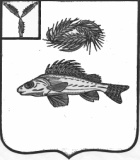 АДМИНИСТРАЦИЯЕРШОВСКОГО МУНИЦИПАЛЬНОГО РАЙОНА САРАТОВСКОЙ ОБЛАСТИРАСПОРЯЖЕНИЕОт _01.04.2024__№ __181-р_____г. ЕршовО проведении месячника по благоустройству, наведению санитарногопорядка и подготовке территорий города Ершова и населенных пунктов Ершовского 
муниципального районак весеннему периодуВсоответствии с Федеральным законом от 06 октября 2003 г. №131-ФЗ «Об общих принципах организации местного самоуправления в Российской Федерации» в целях улучшения санитарного состояния, благоустройстваи подготовке к весеннему периоду территории города Ершов и населенных пунктовЕршовского муниципального района:1. Провести на  территории Ершовского муниципального района с 1 апреля по 30 апреля 2024 года месячник по благоустройству и санитарной очистки города и сельских населённых пунктов.2.Рекомендовать главам муниципальных образований Ершовского муниципального района:2.1. Разработать план мероприятий муниципального образования по участию в месячнике по санитарной очистке и благоустройству на территории Ершовскогомуниципального района;2.2.Провести разъяснительную и организационную работу с руководителями предприятий, организаций, учреждений и населением о необходимости проведения месячника по уборке и благоустройству территории муниципального образования и участия в его проведении;2.3. Еженедельно по вторникам представлять сведения о ходе проведения уборки и благоустройства населённых пунктов муниципального образования в отдел строительства,архитектуры и благоустройства МО Ершовского муниципального района.3.Рекомендовать руководителям жилищно-коммунальных служб,                                                          руководителям предприятий, организаций и учреждений района независимо от форм собственности организовать работу трудовых          коллективов:3.1.По санитарной очистке закреплённых территорий;3.2.По уборке дворовых территорий и ликвидации стихийных свалок в черте населённых пунктов муниципальных образований;3.3. По наведению санитарного порядка на прилегающих территориях предприятий, учреждений здравоохранения, образования, культуры, магазинов, ярмарок, киосков, павильонов, встроенных в жилые дома магазинов и организаций;3.4.  По восстановлению разрытий и малых форм архитектуры послепроведения земляных работ в осенний и зимний периоды года;3.5.По приведению в надлежащий порядок памятников воинам, памятных стел, братских могил и прилегающих к ним территорий;4.Рекомендовать жителям Ершовского  муниципального района, обеспечить наведение надлежащего санитарного состояния на прилегающих к жилым домам территориях, в пределах закрепленных  правилами  благоустройства, утвержденными        5. Закрепить улицы в г.Ершове за организациями, предприятиями, учебными заведениями и индивидуальными предпринимателями города для выполнения работ по благоустройству (приложение №1), (по согласованию).6.Объявить пятницу санитарным днем по благоустройству и санитарной очистке на территории Ершовского  муниципального района для всех организаций, предприятий, частных лиц.7. Рекомендовать руководителям предприятий, учреждений и организаций всех форм собственности провести мероприятия по благоустройству территорий (согласно приложению № 1).8.Предоставить информацию об итогах мероприятий по благоустройству в отдел строительства, архитектуры и благоустройства МО Ершовского муниципального района9.Разместить настоящее распоряжение на официальном сайте администрации муниципального образования Ершовского муниципального района в сети «Интернет» и опубликовать в районной газете «Степной край».10.Контрольза исполнением настоящего распоряжения возложить на  первого заместителя главы администрации Ершовского муниципального района  Асипенко С.В.Глава   Ершовского муниципального района                             К.Ю. МызниковПриложение №1 к распоряжениюадминистрации Ершовскогомуниципального района от_01.04.2024____№__181-р_№п/пНаименованиеорганизации,предприятияЗакрепленное место уборки территорииЗадача по благоустройству1.Сервисное локомотивное депо «Ершовское» филиала «Южный» ООО «ЛокоТех – Сервис»(СЛД 42)Прилегающая территория,ул. Победы, от ул. Южная доул. СемафорнаяПроизвести очистку обочин и кюветов, уборку бурьяна, веток деревьев, пластиковых бутылок, пакетов и прочего мусора, уборку прилегающей территории. Произвести побелку имеющихся бордюров и деревьев. Обеспечить вывоз убранного мусора.2.Вагонное ремонтное депо Ершов – филиал ООО «НВК»Прилегающая территория,ул. Семафорная,от ул. Стадионная до ул. ПобедыПроизвести очистку обочин и кюветов, уборку бурьяна, веток деревьев, пластиковых бутылок, пакетов и прочего мусора, уборку прилегающей территории. Произвести побелку имеющихся бордюров и деревьев. Обеспечить вывоз убранного мусора.3.МОУ «СОШ № 5 г.Ершова Саратовской области»ДорожныйпроездПроизвести очистку обочин и кюветов, уборку бурьяна, веток деревьев, пластиковых бутылок, пакетов и прочего мусора, уборку прилегающей территории. Произвести побелку имеющихся бордюров и деревьев.4.Филиал  ГУП СО «Облводоресурс»«Ершовский»Прилегающая территория,ул. Степная,ул. СувороваПроизвести очистку обочин и кюветов, уборку прошлогоднего бурьяна, веток деревьев, пластиковых бутылок, пакетов и прочего мусора, уборку прилегающей территории. Произвести побелку имеющихся бордюров и деревьев. Обеспечить вывоз убранного мусора.5.ООО «МТСЕршовская»Прилегающая территория,ул. Ремонтная, микрорайон ремзавода.Произвести очистку обочин и кюветов, уборку прошлогоднего бурьяна, веток деревьев, пластиковых бутылок, пакетов и прочего мусора, уборку прилегающей территории. Произвести побелку имеющихся бордюров и деревьев. Обеспечить вывоз убранного мусора.6.ГУЗ СО  «ЕршовскаяРБ», филиала ФБУЗ «Центр гигиены и эпидемиологии в Саратовской области в Ершовском районе»ПрилегающаятерриторияУбрать прилегающие территории, спуск с путепровода, произвести очистку площадки для мусора. Произвести побелку имеющихся бордюров и деревьев, покраску малых архитектурных форм.7.МБУК «Районныйдом культуры»Ершовского муниципального района Саратовской областиЦентральнаяплощадьПроизвести уборку прилегающей и близлежащей территории, в том числе за зданием ДК. Произвести побелку деревьев и бордюрного камня на центральной площади.8.МАУ ФОК «Дельфин»ПрилегающаяТерритория к ФОКу и стадиону ЮностьПроизвести очистку территории тротуара вдоль плотины от сухой травы, листьев и прочего мусора, за зданием Мемориала, уборку близлежащей территории. Осуществить побелку деревьев и бордюрного камня.9.Военный  комиссариат (по Ершовскому, Дергачевскому и Озинскому районамСаратовской области)Прилегающая территория,ул. Ломоносова отул. Вокзальная доЦентральной площадиПроизвести уборку прошлогоднего бурьяна, веток деревьев, пластиковых бутылок, пакетов и прочего мусора, уборку прилегающей территории. Произвести побелку имеющихся бордюров и деревьев.10.Администрация Ершовского МРПрилегающая территорияПроизвести очистку  территории тротуара вдоль плотины от сухой травы, листьев и прочего мусора, за зданием Мемориала, уборку близлежащей территории. Осуществить побелку деревьев и бордюрного камня.11.МУК  «Межпоселенческаяцентральная библиотека» ЕМР Саратовской областиПрилегающая территорияул. Ленинаотул. Урицкого до РСББЖПроизвести уборку прошлогоднего бурьяна, веток деревьев, пластиковых бутылок, пакетов и прочего мусора, уборку прилегающей территории. Осуществить побелку имеющихся бордюров и деревьев.12.Межрайонная ИФНС России № 2 по Саратовской областив г. ЕршовеПрилегающая территория,ул. Ленина до пересечения сул. УрицкогоПроизвести уборку прошлогоднего бурьяна, веток деревьев, пластиковых бутылок, пакетов и прочего мусора, уборку прилегающей территории. Произвести побелку имеющихся бордюров и деревьев.13.АО «Почта России» Ершовский почтамт УФПС Саратовской областиПрилегающая территория,ул. Ворошиловаотул. Урицкого доул. 40 лет ПобедыПроизвести уборку от мусора близлежащей территории, осуществить вырубку сухих кустарников. Произвести побелку имеющихся бордюров и деревьев.14СЦ г. Ершова       ПАО «Ростелеком» Саратовский филиалул.Интернациональнаяперед зданиемПроизвести уборку от мусора близлежащей территории, вырубку сухих кустарников. Осуществить побелку деревьев и бордюрного камня.15Территориальный  Центр занятости населения по Ершовскому району( ТЦЗН по Ершовскому району) ГКУ СО«Центр занятости населенияСаратовской области»ЦентральнаяПлощадь – клумба перед зданиемПроизвести побелку деревьев, бордюрного камня клумбы на центральной площади, а также уборку близлежащей территории.16ЧУЗ  «РЖД – Медицина»г. Ершов» (Частное учреждениеул. Вокзальная,от ул. Ломоносовадо ул. РабочаяПроизвести уборку от мусора близлежащей территории, осуществить вырубку сухих кустарников. Произвести побелку имеющихся бордюров и деревьев.17Ершовское отделение ПАО  «Саратовэнерго»ул.Интернациональная от ул. Ломоносова до здания РАЙПОПроизвести уборку прошлогоднего бурьяна, веток деревьев, пластиковых бутылок, пакетов и прочего мусора, уборку прилегающей территории. Произвести побелку имеющихся бордюров и деревьев.18Ершовская  зональная ПСС ОГУ «Служба спасения Саратовской области»от Центральной площади до ул.МосковскойПроизвести уборку прошлогоднего бурьяна, веток деревьев, пластиковых бутылок, пакетов и прочего мусора. Осуществить очистку прилегающего берега Советского пруда от сухого камыша и мусора. Обеспечить вывоз данного мусора на городскую свалку. Осуществить побелку деревьев и бордюрного камня на близлежащей территории.19ООО «ДРСУ»Северный проездПроизвести уборку и зачистку водопропускного дренажа, уборку близлежащей территории от прошлогоднего бурьяна, веток деревьев, пластиковых бутылок, пакетов и прочего мусора. Обеспечить вывоз данного мусора на городскую свалку. Осуществить побелку деревьев и бордюрного камня на близлежащей территории.20ГАУ СО «КЦСОН Ершовского района»ул. 40 лет ВЛКСМ от площади им. Жукова до ул. 25 съезда КПССПроизвести уборку прошлогоднего бурьяна, веток деревьев, пластиковых бутылок, пакетов и прочего мусора, уборку прилегающей территории. Осуществить побелку имеющихся бордюров и деревьев.21ГКУ СО «УСПН Ершовского района»ул. 40 лет ВЛКСМ от площади им. Жукова до ул. 25 съезда КПССПроизвести уборку прошлогоднего бурьяна, веток деревьев, пластиковых бутылок, пакетов и прочего мусора, уборку прилегающей территории. Осуществить побелку имеющихся бордюров и деревьев.22филиала ПАО «ГазпромгазораспределениеСаратовская  область»в г.ЕршовеПрилегающаятерриторияПроизвести уборку и зачистку водопропускного дренажа, уборку близлежащей территории от прошлогоднего бурьяна, веток деревьев, пластиковых бутылок, пакетов и прочего мусора. Обеспечить вывоз данного мусора на городскую свалку. Осуществить побелку деревьев и бордюрного камня на близлежащей территории.23МОУ «СОШ № 2 г.Ершова Саратовской области  им.Героя Советского Союза Зуева М.А.»ул. М.Горького,ул.60летОктябряПроизвести уборку прилегающей территории от прошлогоднего бурьяна, веток деревьев, пластиковых бутылок, пакетов и прочего мусора. Осуществить побелку имеющихся бордюров и деревьев.24МОУ «СОШ № 3 г.Ершова Саратовской области»Прилегающая территория поул. Некрасова и плотина до здания СТО,сквер по ул.Юбилейная(возле пруда)Произвести уборку территории от прошлогоднего бурьяна, веток деревьев, пластиковых бутылок, пакетов и прочего мусора. Осуществить побелку имеющихся бордюров и деревьев.25ФГБУ САС «Ершовская»Прилегающая территория,ул. Некрасова до МОУ «СОШ № 3».Произвести уборку прилегающей территории от прошлогоднего бурьяна, веток деревьев, пластиковых бутылок, пакетов и прочего мусора. Осуществить побелку имеющихся бордюров и деревьев.26МОУ «СОШ № 4 г.Ершова Саратовской области имени Героя Советского Союза  Спирина В.Р.»Прилегающая территория,ул. Юбилейная отул. Вокзальная доул.ИнтернациональнаяПроизвести уборку прилегающей территории от прошлогоднего бурьяна, веток деревьев, пластиковых бутылок, пакетов и прочего мусора. Осуществить побелку имеющихся бордюров и деревьев.27Железнодорожная станция  «Ершов»пл. им. ЖуковаПроизвести уборку прилегающей территории от прошлогоднего бурьяна, веток деревьев, пластиковых бутылок, пакетов и прочего мусора. Осуществить обрезку деревьев, побелку имеющихся бордюров и деревьев, произвести очистку водопропускной канавы по ул. Вокзальная.28ЛОП Ершовул. Вокзальная,пл. им. ЖуковаПроизвести уборку прилегающей территории от прошлогоднего бурьяна, веток деревьев, пластиковых бутылок, пакетов и прочего мусора. Осуществить обрезку деревьев, побелку имеющихся бордюров и деревьев, произвести очистку водопропускной канавы по ул. Вокзальная29ФИЛИАЛ ОАО «РЖД»ЦЕНТРАЛЬНАЯ ДИРЕКЦИЯИНФРАСТРУКТУРЫПРИВОЛЖСКАЯ ДИРЕКЦИЯИНФРАСТРУКТУРЫЕршовская дистанция пути (ПЧ-8)ул. Вокзальная отМОУ «СОШ № 4» до ДТШПроизвести уборку прилегающей территории от прошлогоднего бурьяна, веток деревьев, пластиковых бутылок, пакетов и прочего мусора. Осуществить побелку имеющихся бордюров и деревьев, произвести очистку водопропускной канавы по ул. Вокзальная. Обеспечить вывоз данного мусора на городскую свалку.30ГДК,Кинотеатр «Юбилейный»парк им. ПушкинаПроизвести уборку прилегающей территории от прошлогодней травы, веток деревьев, пластиковых бутылок, пакетов и прочего мусора. Осуществить побелку имеющихся бордюров и деревьев.31Эксплуатационное локомотивное  депо Ершов Приволжской дирекции тяги (ТЧ-13)ул. 50 лет Октября отул. Интернациональная до ул. 25 съезда КПССПроизвести уборку прилегающей территории от прошлогодней травы, веток деревьев, пластиковых бутылок, пакетов и прочего мусора. Осуществить побелку имеющихся бордюров и деревьев.32ООО «Газпроммежрегионгаз Саратов»  по Ершовскому,Дергачевскому иОзинскому  районамПрилегающая территория,ул. ТелевизионнаяПроизвести уборку прилегающей территории от прошлогоднего бурьяна, веток деревьев, пластиковых бутылок, пакетов и прочего мусора. Осуществить побелку деревьев. Обеспечить вывоз данного мусора на городскую свалку.33ОФПиССРФ по Саратовской области(ОСФР по Саратовской области)в Ершовском районеПрилегающая территория,Аллея вдоль домов № 48 и 49 поул. МелиоративнаяПроизвести уборку прилегающей территории, а также аллеи по ул. Мелиоративной от прошлогодней травы, веток деревьев, пластиковых бутылок, пакетов и прочего мусора. Осуществить побелку имеющихся бордюров и деревьев.34ГБУ ДО «Детская школа искусств г. Ершова Саратовской области»площадь имениИ.П. КузнецоваПроизвести уборку от прошлогодней травы, веток деревьев, пластиковых бутылок, пакетов и прочего мусора. Осуществить побелку имеющихся бордюров и деревьев.35МБУДО«Дом детского творчества г. Ершова Саратовской области»ул. Мелиоративная от магазина «Сигма» до ул. ГоголяПроизвести уборку территории, а также аллеи по ул. Мелиоративной от прошлогодней травы, веток деревьев, пластиковых бутылок, пакетов и прочего мусора. Осуществить побелку имеющихся бордюров и деревьев.36ГУЗ «Ершовская РБ» поликлиникаПрилегающая территория,Автостоянка перед зданиемПроизвести уборку прилегающей территории от прошлогоднего бурьяна, веток деревьев, пластиковых бутылок, пакетов и прочего мусора. Осуществить побелку имеющихся бордюров и деревьев.37ФГКУ «14 отряд ФПС по Саратовской области» ПСЧ 40по охране г. Ершоваул. КутузоваПроизвести уборку прилегающей территории от прошлогоднего бурьяна, веток деревьев, пластиковых бутылок, пакетов и прочего мусора. Осуществить побелку имеющихся бордюров и деревьев. Обеспечить вывоз данного мусора на городскую свалку.38Ершовские РЭСЗаволжское ПО ф-л ОАО «МРСК Волги»Прилегающая территория,ул. 25 съезда КПСС от ул. 27 съезда КПСС доул. ЮбилейнаяПроизвести уборку прилегающей территории от прошлогоднего бурьяна, веток деревьев, пластиковых бутылок, пакетов и прочего мусора. Осуществить побелку имеющихся бордюров и деревьев. Обеспечить вывоз данного мусора на городскую свалку.39Заволжского             производственного                отделения  филиала ПАО «Россети Волга» «Саратовские распределительные сети»Прилегающая территория,ул. Энергетиков,ул. Космонавтов от дома № 19 до мини-маркета «Аленушка» по обеим сторонамПроизвести уборку прилегающей территории от прошлогоднего бурьяна, веток деревьев, пластиковых бутылок, пакетов и прочего мусора. Осуществить побелку имеющихся бордюров и деревьев. Обеспечить вывоз данного мусора на городскую свалку.40доп. офис «Ершовское отделение» №8622 ОАО «Сбербанк России»ул.Интернациональнаяот здания РАЙПО до ул. Фрунзе,ул. Фрунзе от ул.Интернациональная до ул. Московская, ул. Рабочая (прилегающая территория)Произвести уборку территории от прошлогодней травы, веток деревьев, пластиковых бутылок, пакетов и прочего мусора. Осуществить побелку имеющихся бордюров и деревьев.41Отделение по вопросам миграции (ОВМ) ОМВД России  по Ершовскому району Саратовской областиул.Интернациональнаяот ул. Фрунзе до ул. Рабочая по обеим сторонамПроизвести уборку территории от прошлогодней травы, веток деревьев, пластиковых бутылок, пакетов и прочего мусора. Осуществить побелку имеющихся бордюров и деревьев.42Отдел ЗАГС по Ершовскому району  Управления по делам ЗАГС Правительства Саратовской облПрилегающая территорияПроизвести уборку прилегающей территории от прошлогодней травы, веток деревьев, пластиковых бутылок, пакетов и прочего мусора. Осуществить побелку имеющихся бордюров и деревьев.43ОГУ «Ершовская районная станция по борьбе с болезнями животных»Прилегающая территория,ул. Ленина до а/д Саратов-Ершов-ОзинкиПроизвести очистку обочин и кюветов, уборку прилегающей территории от прошлогоднего бурьяна, веток деревьев, пластиковых бутылок, пакетов и прочего мусора. Осуществить побелку имеющихся бордюров и деревьев.44ГБПОУ СО «Ершовский агропромышленный лицей»ул. МалоузенскаяПроизвести очистку обочин и кюветов, уборку прилегающей территории от прошлогоднего бурьяна, веток деревьев, пластиковых бутылок, пакетов и прочего мусора. Осуществить побелку имеющихся бордюров и деревьев. Обеспечить вывоз данного мусора на городскую свалку.45Муниципальное общеобразовательное учреждение (МОУ)  «СОШ № 1 г.Ершова Саратовской области»ул. Комсомольская,ул. ЯрмарочнаяПроизвести уборку прилегающей территории от прошлогодней травы, веток деревьев, пластиковых бутылок, пакетов и прочего мусора. Осуществить побелку имеющихся бордюров и деревьев.46ГКУ "МФЦ Ершовского МР СО"Прилегающая территорияПроизвести уборку прилегающей территории от прошлогодней травы, веток деревьев, пластиковых бутылок, пакетов и прочего мусора. Осуществить побелку имеющихся бордюров и деревьев47Собственники зданий, помещений в которых осуществляется торговая деятельностьул.Юбилейная
ул.Интернациональная
ул.Мелиоративная
ул.МосковскаяПроизвести уборку прилегающей территории от прошлогодней травы, веток деревьев, пластиковых бутылок, пакетов и прочего мусора. Осуществить побелку имеющихся бордюров и деревьев